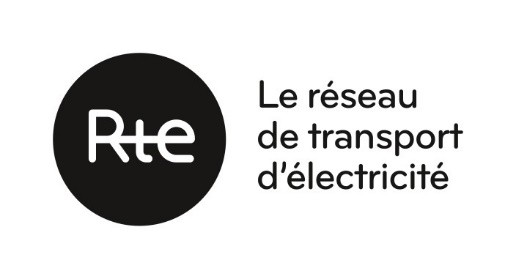 AVIS DE CONCERTATION PREALABLE AVEC LE PUBLICEn application de l’article R121-19 du code de l’environnementProjet de Schéma Régional de Raccordement au Réseau des Energies Renouvelables (S3REnR)                      du Grand EstObjet de la concertation préalable avec le publicRTE Réseau de transport d’Electricité dont le siège est situé immeuble Window, 7C, place du Dôme, à Paris la Défense (92800), a en charge la révision du Schéma Régional de Raccordement au Réseau des Energies Renouvelables (S3REnR) du Grand Est.Cette révision fait l’objet d’une concertation préalable à l’initiative de RTE en application du 3°) de l’article L.121-15-1 et de l’article L.121-17 du Code de l’environnement, sans recourir aux modalités de concertation sous l’égide d’un garant prévue par l’article L.121-16-1 du même code.Durée de la concertation préalableLa concertation préalable se déroulera du 14 septembre au 30 octobre 2020.Modalités de la concertation préalablePendant la période susvisée, le public a la possibilité de prendre connaissance du dossier soumis à concertation préalable, notamment le projet de S3REnR du Grand Est et un aperçu des incidences potentielles sur l’environnement, disponible sur le site internet : http://www.concertation-s3renr-ge.frLe public pourra formuler ses questions, observations et propositions :par voie électronique directement sur le site internet visé ci-dessus,par voie postale à l’adresse suivante : Concertation S3REnR Grand Est, RTE – Centre Développement et Ingénierie, Service Concertation, Environnement, Tiers, 8, Rue de Versigny, BP TSA 30007, 54 608 Villers les Nancy, en vue de leur publication sur le site internet.